BrașovHotel: Long Street 3*TARIFE 2022Copiii intre 0 – 2 ani beneficiaza de gratuitate la cazare in acelasi pat cu insotitorii lor Copiii intre 2 – 5,99 beneficiaza de cazare gratuita in  acelasi pat cu insotitorii lor  si achita mic dejun 25 lei;Copiii Peste 6 ani achita cazare si mic dejun;Accesul cu animale de companie mici se achita la receptie 50 lei/zi;Parcarea este gratuita in limita locurilor disponibileHotelul Long Street este situat în centrul oraşului Braşov, la 200 de metri de Universitatea Transilvania şi la 1,6 km de centrul vechi. Majoritatea camerelor oferă vedere la Munţii Tâmpa şi Postăvaru. Toate camerele includ TV cu ecran plat, minibar şi baie cu articole de toaletă. În zonă există numeroase restaurante româneşti, baruri, cluburi şi saloane de înfrumuseţare. Oaspeţii pot ajunge în centrul vechi cu un autobuz care are staţie chiar în faţa Hotelului Long Street. Castelul Bran este la 30 de minute de mers cu maşina, iar zona de schi Poiana Braşov este la 14 km.extra sezon02.01.2022 - 14.06.202202.01.2022 - 14.06.202202.01.2022 - 14.06.202202.01.2022 - 14.06.202202.01.2022 - 14.06.2022sezon15.06.2022 - 14.09.202215.06.2022 - 14.09.202215.06.2022 - 14.09.202215.06.2022 - 14.09.202215.06.2022 - 14.09.2022extra sezon15.09.2022 - 23.12.202215.09.2022 - 23.12.202215.09.2022 - 23.12.202215.09.2022 - 23.12.202215.09.2022 - 23.12.2022sezon15.06.2022 - 14.09.202215.06.2022 - 14.09.202215.06.2022 - 14.09.202215.06.2022 - 14.09.202215.06.2022 - 14.09.2022Tipuri camereOcupantaOcupantaOcupantaOcupantaOcupantaOcupantaOcupantaOcupantaOcupantaOcupantaTipuri camere1 pers2 pers3 pers4 pers5 pers1 pers2 pers3 pers4 pers5 persDubla Economy209242n/an/an/a272305n/an/an/aStandard twin/king226259n/an/an/a294327n/an/an/aStandard tripla283316338n/an/a367400422n/an/aSuperior Family 4 pers326359381366n/a424457479501n/aSuperior Family 5 pers341374396380440443476498520542Apartament Standard 329362351339n/a471504526548n/a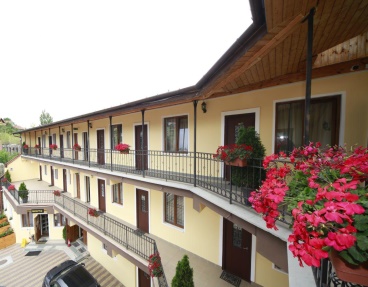 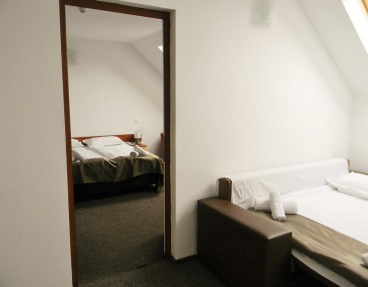 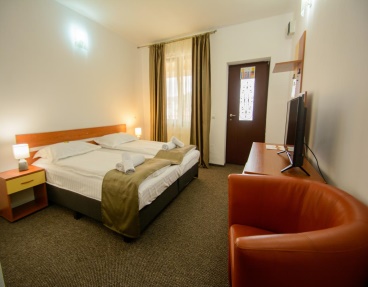 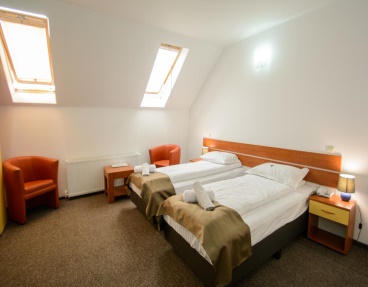 